Bhartiyam International School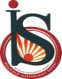 Pre-Mid Term Assessment  (2022-23)Subject: Political Science (SET-2)Class: XI- BDate: 05/08/2022					                  			M.M: 40
Name: _____________              Roll No: ___                    Duration: 90 minsGeneral Instructions: 1. This question paper has been divided into FOUR SECTIONS – A, B, C and D 2. Section A– Questions no. 1 to 6 are either MCQ (Multiple Choice Question) type OR Very-very Short Answer type Question carrying 1 mark each.3. Section B – Questions no. 7 to 11 are Short Answer Type Questions, carrying 2 marks each. Answer these Questions in 40-50 words.4. Section C– Questions no. 12 to 14 are Long Answer Type Questions, carrying 4 marks
each. Answers to them should not exceed 80 words each.5. Section D– Questions no. 15 to 16 are Very Long Answer Type Questions, carrying 6 marks
each. Answers to them should not exceed 120 words each.                                                                    		Section A                                                 	(1x6 = 6)Q1. Who was the chairman of the Drafting Committee of the Constituent Assembly?                                                                            J L Nehru         B) S V Patel             C) M K Gandhi              D) B R AmbedkarQ2. Directive Principles of State Policies are given in which part of the Indian Constitution?                                      Part I                 B) Part II                 C) Part III                       D) Part IVQ3. Provisions related to Parliamentary Form of Government has been taken from the constitution of which country?                                                                                                                                                     USA                    B) Britain                      C) Japan                      D) IrelandQ4. On which date Objective Resolution was moved in Constituent Assembly?                                   Q5. Write the Name of the book written by Aung San Suu Kyi.  (Answer in one word)                                           Q6. On which date the constituent assembly adopted the Constitution of India.  (Answer in one word)                                                                                                                                                                                                               Section B                                                    	(2x5=10)Q7. Why is it necessary to place some limitations on the power of the State?                                     Q8. What is the criticism of affirmative action?                                                                                          Q9. Throw some light on the ‘Harm Principle’ of J S Mill.                                                                       Q10. How does rights lead to a dignified life?                                                                                             Q11.  What is equality? What are the three dimensions of equality?                                                                                                                                           Section C                                                   		(4x3=12)Q12. Write a short note on Feminism.                                                                                                               Q13. What is meant by freedom of expression? What in your view would be a reasonable restriction on this freedom? Give examples.                                                                                                                         Q14. Differentiate between political, economic and cultural rights. Give examples of each kind of right.                                                                                                                                                                                                                                                	Section D                                                    	(6x2=12)Q15. Elaborate following terms in your own words                                                                                                 A) Secular State          B) Democracy         C) FreedomQ16. Write any four features of the Constitution of any country.                                                                